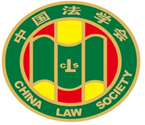 第十届“全国杰出青年法学家”推荐表姓    名             李勇                  工作单位       江苏省南京市人民检察院               推荐单位       中国法学会检察学研究会                中国法学会2022年12月印制填  表  说  明表一为推荐单位填写或指导推荐候选人填写，表二为推荐候选人工作单位上级党委（党组）填写并盖章，表三为推荐候选人工作单位上级纪检监察部门填写并盖章，表四为推荐单位填写并盖章。    例如，推荐候选人为某大学法学院教授的，表二应由该大学党委填写并盖章，表三应由该大学纪委填写并盖章，表四应由该大学法学院填写并盖章。二、推荐单位需填写推荐评选委员会投票情况、推荐意见（每人500字以内）。三、请用计算机填写，可根据实际需要分栏，但勿随意变动格式及字体字号。四、请各推荐单位于2023年3月20日之前，将本表电子版发至指定邮箱。纸质版以A4纸打印一式四份，连同推荐评选情况报告、推荐候选人身份证复印件、推荐候选人代表性学术专著1-2部（独著）、学术论文3-5篇（独著或第一作者）、重要荣誉证书或证明复印件各一式一份，寄至指定地址。联 系 人：魏丽莎 于晓航  010-66123109邮寄地址：北京市海淀区皂君庙4号中国法学会研究部1334室邮    编：100081电子邮箱：qnfxj2022@163.com表一：推荐候选人情况表一：推荐候选人情况表一：推荐候选人情况表一：推荐候选人情况表一：推荐候选人情况姓    名李勇性    别男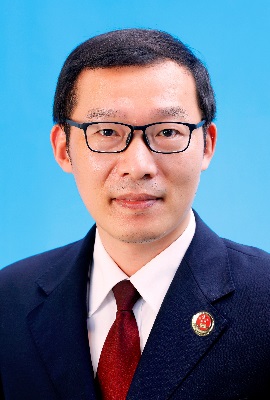 出生日期1979.3民    族汉政治面貌中共党员学    历博士技术职称三级高级检察官行政职务研究室主任（正处）工作单位江苏省南京市人民检察院江苏省南京市人民检察院江苏省南京市人民检察院通讯地址江苏省南京市秣陵路108号江苏省南京市秣陵路108号江苏省南京市秣陵路108号江苏省南京市秣陵路108号重要学术成果（包括专著和论文，只列书名和篇名即可。论文仅限于发表在核心期刊或全国性重要报纸上的。请注明署名方式、发表或出版时间、刊物或出版社、字数。代表性著作和论文请注明中国知网统计的被引用数。）一、著作1.专著《结果无价值论的实践性展开》，中国民主法制出版社2013年第一版，法律出版社2020年第二版，获首届董必武青年法学成果提名奖，江苏省哲学社会科学成果三等奖，36万字，知网统计截止2023年2月9日被引用35次。2.专著《刑事证据审查三步法则》，法律出版社2017年第一版，2022年第二版，获江苏省哲学社会科学成果三等奖，37.9万字，知网统计截止2023年2月9日被引用69次。3.专著《认罪认罚与企业合规》，法律出版社2022年版，44.9万字，由于是2022年12月出版的新书，知网未查询到引用次数。二、论文1.独著《检察视角下中国刑事合规之构建》，《国家检察官学院学报》2020年第4期，知网统计截止2023年2月9日被引用105次，合规领域引用率TOP10。2.独著《企业附条件不起诉的立法建议》，《中国刑事法杂志》2021年第2期，2万字，知网统计截止2023年2月9日被引用86次。3.独著《涉罪企业合规有效性标准研究》，《政法论坛》2022年第1期，2万字，知网统计截止2023年2月9日被引用22次。4.独著《互殴与防卫关系之检讨》，《中国刑事法杂志》2019年第4期，2万字，知网统计截止2023年2月9日被引用32次,被人民大学书报资料中心《复印报刊资料》全文转载（《刑事法学》2019年第12期。5.独著《认罪认罚案件 “程序从简” 的路径》，《国家检察官学院学报》2019年第6期，1.9万字，知网统计截止2023年2月9日被引用49次。6.第二作者《结果无价值初论》（与钊作俊合作），《法律科学》2006年第6期，1.5万字，知网统计截止2023年2月9日被引用29次。7.独著《审判中心主义背景下出庭公诉的对策研究》，《中国刑事法杂志》2016年第5期，2万字，知网统计截止2023年2月9日被引用19次。8.独著《认罪认罚案件量刑建议“分类精准”模式之提倡》，《河北法学》2021年第1期，2万字，知网统计截止2023年2月9日被引用46次。9.第二作者《检察一体化视野下的检察权内部监督——立体监督模式之提倡》，《河北法学》2012年第5期。10．独著《客观归责理论之提倡—以渎职罪为例》，《刑法论丛》2012年第2期。11.独著《刑事法治·结果无价值·犯罪构成——以司法实践的需要为出发点》《刑法论丛》2010年第2卷。12.独著《<监察法>与<刑事诉讼法>衔接问题研究——“程序二元、证据一体”理论模型之提出》，《证据科学》2018年第5期，被人大《复印报刊资料》，2万字，知网统计引用84次。13．独著《跨越实体与程序的鸿沟——刑事一体化走向深入的第一步》，《法治现代化研究》2020年第1期，被人民大学书报资料中心《复印报刊资料》全文转载（《刑事法学度》2020年第8期。14.第一作者《逮捕措施运行状况调查分析——以捕后轻判案件为考察对象》，《人民检察》2010年第11期，0.8万字，知网统计被引用15次；15.独著《公诉考核应遵循科学发展的规律》，《人民检察》2011年第24期。16.独著《“风险刑法”看上去并不那么美》，《法制日报》2012年3月28日。17.独著《挖掘刑法学研究的判例资源》，《法制日报》2014年5月21日。18独著《“以审判为中心”的精髓与支柱》，《人民法院报》2016年5月26日。19.独著《“合规计划”中须有刑法担当》，《检察日报》2018年5月24日。20.独著《量刑建议“精准化”的原理与路径》，《检察日报》2019年9月17日。重要学术成果（包括专著和论文，只列书名和篇名即可。论文仅限于发表在核心期刊或全国性重要报纸上的。请注明署名方式、发表或出版时间、刊物或出版社、字数。代表性著作和论文请注明中国知网统计的被引用数。）一、著作1.专著《结果无价值论的实践性展开》，中国民主法制出版社2013年第一版，法律出版社2020年第二版，获首届董必武青年法学成果提名奖，江苏省哲学社会科学成果三等奖，36万字，知网统计截止2023年2月9日被引用35次。2.专著《刑事证据审查三步法则》，法律出版社2017年第一版，2022年第二版，获江苏省哲学社会科学成果三等奖，37.9万字，知网统计截止2023年2月9日被引用69次。3.专著《认罪认罚与企业合规》，法律出版社2022年版，44.9万字，由于是2022年12月出版的新书，知网未查询到引用次数。二、论文1.独著《检察视角下中国刑事合规之构建》，《国家检察官学院学报》2020年第4期，知网统计截止2023年2月9日被引用105次，合规领域引用率TOP10。2.独著《企业附条件不起诉的立法建议》，《中国刑事法杂志》2021年第2期，2万字，知网统计截止2023年2月9日被引用86次。3.独著《涉罪企业合规有效性标准研究》，《政法论坛》2022年第1期，2万字，知网统计截止2023年2月9日被引用22次。4.独著《互殴与防卫关系之检讨》，《中国刑事法杂志》2019年第4期，2万字，知网统计截止2023年2月9日被引用32次,被人民大学书报资料中心《复印报刊资料》全文转载（《刑事法学》2019年第12期。5.独著《认罪认罚案件 “程序从简” 的路径》，《国家检察官学院学报》2019年第6期，1.9万字，知网统计截止2023年2月9日被引用49次。6.第二作者《结果无价值初论》（与钊作俊合作），《法律科学》2006年第6期，1.5万字，知网统计截止2023年2月9日被引用29次。7.独著《审判中心主义背景下出庭公诉的对策研究》，《中国刑事法杂志》2016年第5期，2万字，知网统计截止2023年2月9日被引用19次。8.独著《认罪认罚案件量刑建议“分类精准”模式之提倡》，《河北法学》2021年第1期，2万字，知网统计截止2023年2月9日被引用46次。9.第二作者《检察一体化视野下的检察权内部监督——立体监督模式之提倡》，《河北法学》2012年第5期。10．独著《客观归责理论之提倡—以渎职罪为例》，《刑法论丛》2012年第2期。11.独著《刑事法治·结果无价值·犯罪构成——以司法实践的需要为出发点》《刑法论丛》2010年第2卷。12.独著《<监察法>与<刑事诉讼法>衔接问题研究——“程序二元、证据一体”理论模型之提出》，《证据科学》2018年第5期，被人大《复印报刊资料》，2万字，知网统计引用84次。13．独著《跨越实体与程序的鸿沟——刑事一体化走向深入的第一步》，《法治现代化研究》2020年第1期，被人民大学书报资料中心《复印报刊资料》全文转载（《刑事法学度》2020年第8期。14.第一作者《逮捕措施运行状况调查分析——以捕后轻判案件为考察对象》，《人民检察》2010年第11期，0.8万字，知网统计被引用15次；15.独著《公诉考核应遵循科学发展的规律》，《人民检察》2011年第24期。16.独著《“风险刑法”看上去并不那么美》，《法制日报》2012年3月28日。17.独著《挖掘刑法学研究的判例资源》，《法制日报》2014年5月21日。18独著《“以审判为中心”的精髓与支柱》，《人民法院报》2016年5月26日。19.独著《“合规计划”中须有刑法担当》，《检察日报》2018年5月24日。20.独著《量刑建议“精准化”的原理与路径》，《检察日报》2019年9月17日。重要学术成果（包括专著和论文，只列书名和篇名即可。论文仅限于发表在核心期刊或全国性重要报纸上的。请注明署名方式、发表或出版时间、刊物或出版社、字数。代表性著作和论文请注明中国知网统计的被引用数。）一、著作1.专著《结果无价值论的实践性展开》，中国民主法制出版社2013年第一版，法律出版社2020年第二版，获首届董必武青年法学成果提名奖，江苏省哲学社会科学成果三等奖，36万字，知网统计截止2023年2月9日被引用35次。2.专著《刑事证据审查三步法则》，法律出版社2017年第一版，2022年第二版，获江苏省哲学社会科学成果三等奖，37.9万字，知网统计截止2023年2月9日被引用69次。3.专著《认罪认罚与企业合规》，法律出版社2022年版，44.9万字，由于是2022年12月出版的新书，知网未查询到引用次数。二、论文1.独著《检察视角下中国刑事合规之构建》，《国家检察官学院学报》2020年第4期，知网统计截止2023年2月9日被引用105次，合规领域引用率TOP10。2.独著《企业附条件不起诉的立法建议》，《中国刑事法杂志》2021年第2期，2万字，知网统计截止2023年2月9日被引用86次。3.独著《涉罪企业合规有效性标准研究》，《政法论坛》2022年第1期，2万字，知网统计截止2023年2月9日被引用22次。4.独著《互殴与防卫关系之检讨》，《中国刑事法杂志》2019年第4期，2万字，知网统计截止2023年2月9日被引用32次,被人民大学书报资料中心《复印报刊资料》全文转载（《刑事法学》2019年第12期。5.独著《认罪认罚案件 “程序从简” 的路径》，《国家检察官学院学报》2019年第6期，1.9万字，知网统计截止2023年2月9日被引用49次。6.第二作者《结果无价值初论》（与钊作俊合作），《法律科学》2006年第6期，1.5万字，知网统计截止2023年2月9日被引用29次。7.独著《审判中心主义背景下出庭公诉的对策研究》，《中国刑事法杂志》2016年第5期，2万字，知网统计截止2023年2月9日被引用19次。8.独著《认罪认罚案件量刑建议“分类精准”模式之提倡》，《河北法学》2021年第1期，2万字，知网统计截止2023年2月9日被引用46次。9.第二作者《检察一体化视野下的检察权内部监督——立体监督模式之提倡》，《河北法学》2012年第5期。10．独著《客观归责理论之提倡—以渎职罪为例》，《刑法论丛》2012年第2期。11.独著《刑事法治·结果无价值·犯罪构成——以司法实践的需要为出发点》《刑法论丛》2010年第2卷。12.独著《<监察法>与<刑事诉讼法>衔接问题研究——“程序二元、证据一体”理论模型之提出》，《证据科学》2018年第5期，被人大《复印报刊资料》，2万字，知网统计引用84次。13．独著《跨越实体与程序的鸿沟——刑事一体化走向深入的第一步》，《法治现代化研究》2020年第1期，被人民大学书报资料中心《复印报刊资料》全文转载（《刑事法学度》2020年第8期。14.第一作者《逮捕措施运行状况调查分析——以捕后轻判案件为考察对象》，《人民检察》2010年第11期，0.8万字，知网统计被引用15次；15.独著《公诉考核应遵循科学发展的规律》，《人民检察》2011年第24期。16.独著《“风险刑法”看上去并不那么美》，《法制日报》2012年3月28日。17.独著《挖掘刑法学研究的判例资源》，《法制日报》2014年5月21日。18独著《“以审判为中心”的精髓与支柱》，《人民法院报》2016年5月26日。19.独著《“合规计划”中须有刑法担当》，《检察日报》2018年5月24日。20.独著《量刑建议“精准化”的原理与路径》，《检察日报》2019年9月17日。重要学术成果（包括专著和论文，只列书名和篇名即可。论文仅限于发表在核心期刊或全国性重要报纸上的。请注明署名方式、发表或出版时间、刊物或出版社、字数。代表性著作和论文请注明中国知网统计的被引用数。）一、著作1.专著《结果无价值论的实践性展开》，中国民主法制出版社2013年第一版，法律出版社2020年第二版，获首届董必武青年法学成果提名奖，江苏省哲学社会科学成果三等奖，36万字，知网统计截止2023年2月9日被引用35次。2.专著《刑事证据审查三步法则》，法律出版社2017年第一版，2022年第二版，获江苏省哲学社会科学成果三等奖，37.9万字，知网统计截止2023年2月9日被引用69次。3.专著《认罪认罚与企业合规》，法律出版社2022年版，44.9万字，由于是2022年12月出版的新书，知网未查询到引用次数。二、论文1.独著《检察视角下中国刑事合规之构建》，《国家检察官学院学报》2020年第4期，知网统计截止2023年2月9日被引用105次，合规领域引用率TOP10。2.独著《企业附条件不起诉的立法建议》，《中国刑事法杂志》2021年第2期，2万字，知网统计截止2023年2月9日被引用86次。3.独著《涉罪企业合规有效性标准研究》，《政法论坛》2022年第1期，2万字，知网统计截止2023年2月9日被引用22次。4.独著《互殴与防卫关系之检讨》，《中国刑事法杂志》2019年第4期，2万字，知网统计截止2023年2月9日被引用32次,被人民大学书报资料中心《复印报刊资料》全文转载（《刑事法学》2019年第12期。5.独著《认罪认罚案件 “程序从简” 的路径》，《国家检察官学院学报》2019年第6期，1.9万字，知网统计截止2023年2月9日被引用49次。6.第二作者《结果无价值初论》（与钊作俊合作），《法律科学》2006年第6期，1.5万字，知网统计截止2023年2月9日被引用29次。7.独著《审判中心主义背景下出庭公诉的对策研究》，《中国刑事法杂志》2016年第5期，2万字，知网统计截止2023年2月9日被引用19次。8.独著《认罪认罚案件量刑建议“分类精准”模式之提倡》，《河北法学》2021年第1期，2万字，知网统计截止2023年2月9日被引用46次。9.第二作者《检察一体化视野下的检察权内部监督——立体监督模式之提倡》，《河北法学》2012年第5期。10．独著《客观归责理论之提倡—以渎职罪为例》，《刑法论丛》2012年第2期。11.独著《刑事法治·结果无价值·犯罪构成——以司法实践的需要为出发点》《刑法论丛》2010年第2卷。12.独著《<监察法>与<刑事诉讼法>衔接问题研究——“程序二元、证据一体”理论模型之提出》，《证据科学》2018年第5期，被人大《复印报刊资料》，2万字，知网统计引用84次。13．独著《跨越实体与程序的鸿沟——刑事一体化走向深入的第一步》，《法治现代化研究》2020年第1期，被人民大学书报资料中心《复印报刊资料》全文转载（《刑事法学度》2020年第8期。14.第一作者《逮捕措施运行状况调查分析——以捕后轻判案件为考察对象》，《人民检察》2010年第11期，0.8万字，知网统计被引用15次；15.独著《公诉考核应遵循科学发展的规律》，《人民检察》2011年第24期。16.独著《“风险刑法”看上去并不那么美》，《法制日报》2012年3月28日。17.独著《挖掘刑法学研究的判例资源》，《法制日报》2014年5月21日。18独著《“以审判为中心”的精髓与支柱》，《人民法院报》2016年5月26日。19.独著《“合规计划”中须有刑法担当》，《检察日报》2018年5月24日。20.独著《量刑建议“精准化”的原理与路径》，《检察日报》2019年9月17日。重要学术成果（包括专著和论文，只列书名和篇名即可。论文仅限于发表在核心期刊或全国性重要报纸上的。请注明署名方式、发表或出版时间、刊物或出版社、字数。代表性著作和论文请注明中国知网统计的被引用数。）一、著作1.专著《结果无价值论的实践性展开》，中国民主法制出版社2013年第一版，法律出版社2020年第二版，获首届董必武青年法学成果提名奖，江苏省哲学社会科学成果三等奖，36万字，知网统计截止2023年2月9日被引用35次。2.专著《刑事证据审查三步法则》，法律出版社2017年第一版，2022年第二版，获江苏省哲学社会科学成果三等奖，37.9万字，知网统计截止2023年2月9日被引用69次。3.专著《认罪认罚与企业合规》，法律出版社2022年版，44.9万字，由于是2022年12月出版的新书，知网未查询到引用次数。二、论文1.独著《检察视角下中国刑事合规之构建》，《国家检察官学院学报》2020年第4期，知网统计截止2023年2月9日被引用105次，合规领域引用率TOP10。2.独著《企业附条件不起诉的立法建议》，《中国刑事法杂志》2021年第2期，2万字，知网统计截止2023年2月9日被引用86次。3.独著《涉罪企业合规有效性标准研究》，《政法论坛》2022年第1期，2万字，知网统计截止2023年2月9日被引用22次。4.独著《互殴与防卫关系之检讨》，《中国刑事法杂志》2019年第4期，2万字，知网统计截止2023年2月9日被引用32次,被人民大学书报资料中心《复印报刊资料》全文转载（《刑事法学》2019年第12期。5.独著《认罪认罚案件 “程序从简” 的路径》，《国家检察官学院学报》2019年第6期，1.9万字，知网统计截止2023年2月9日被引用49次。6.第二作者《结果无价值初论》（与钊作俊合作），《法律科学》2006年第6期，1.5万字，知网统计截止2023年2月9日被引用29次。7.独著《审判中心主义背景下出庭公诉的对策研究》，《中国刑事法杂志》2016年第5期，2万字，知网统计截止2023年2月9日被引用19次。8.独著《认罪认罚案件量刑建议“分类精准”模式之提倡》，《河北法学》2021年第1期，2万字，知网统计截止2023年2月9日被引用46次。9.第二作者《检察一体化视野下的检察权内部监督——立体监督模式之提倡》，《河北法学》2012年第5期。10．独著《客观归责理论之提倡—以渎职罪为例》，《刑法论丛》2012年第2期。11.独著《刑事法治·结果无价值·犯罪构成——以司法实践的需要为出发点》《刑法论丛》2010年第2卷。12.独著《<监察法>与<刑事诉讼法>衔接问题研究——“程序二元、证据一体”理论模型之提出》，《证据科学》2018年第5期，被人大《复印报刊资料》，2万字，知网统计引用84次。13．独著《跨越实体与程序的鸿沟——刑事一体化走向深入的第一步》，《法治现代化研究》2020年第1期，被人民大学书报资料中心《复印报刊资料》全文转载（《刑事法学度》2020年第8期。14.第一作者《逮捕措施运行状况调查分析——以捕后轻判案件为考察对象》，《人民检察》2010年第11期，0.8万字，知网统计被引用15次；15.独著《公诉考核应遵循科学发展的规律》，《人民检察》2011年第24期。16.独著《“风险刑法”看上去并不那么美》，《法制日报》2012年3月28日。17.独著《挖掘刑法学研究的判例资源》，《法制日报》2014年5月21日。18独著《“以审判为中心”的精髓与支柱》，《人民法院报》2016年5月26日。19.独著《“合规计划”中须有刑法担当》，《检察日报》2018年5月24日。20.独著《量刑建议“精准化”的原理与路径》，《检察日报》2019年9月17日。获得奖项和表彰（请注明获得时间及等级）全国检察业务专家，2016年11月，最高人民检察院；江苏省优秀青年法学家，2019年9月，江苏省法学会；全国检察理论研究人才，2010年4月，最高人民检察院；全国职务犯罪检察人才，2020年11月，最高人民检察院；全国经济犯罪检察人才，2021年7月，最高人民检察院；入选高等学校与法律实务部门人员互聘“双千计划”，2015年12月，教育部、中央政法委；江苏省第六期“333高层次人才培养工程”培养对象，2022年1月，中共江苏省委人才办、江苏省人社厅；全省政法系统优秀党员政法干警，2011年6月，中共江苏省委政法委；江苏省检察业务专家，2016年2月，江苏省人民检察院；首届董必武青年法学成果奖提名奖（专著《结果无价值论的实践性展开》），2013年10月，中国法学会；第十届中国青年法学论坛二等奖，《刑事政策司法化之反思—以毒豆芽事件为例》，2015年10月，中国法学会；《刑事模式变迁中的检察权》获2019年度全国检察基础理论优秀成果三等奖，2020年7月，最高人民检察院；《检察视角下中国刑事合规之构建》获2020年度全国检察基础理论研究三等奖，2021年5月10日，最高人民检察院；《企业附条件不起诉的立法建议》获2021年度全国检察基础理论研究成果三等奖，2022年6月27日，最高人民检察院；江苏省哲学社会科学成果三等奖（《结果无价值论的实践性展开》中国民主法制出版社2013年版，2014年10月，江苏省人民政府；江苏省哲学社会科学成果三等奖（《刑事证据审查三步法则》法律出版社2017年版，2018年12月，江苏省人民政府；《涉罪企业合规有效性标准研究》第五届江苏省法学成果三等奖，2022年1月，江苏省法学会；《<监察法>与<刑事诉讼法>衔接问题研究——“程序二元、证据一体”理论模型之提出》，省社科应用研究精品工程奖二等奖，2019年9月，江苏省社科联；全国检察教育培训精品课程《刑事证据的审查判断》，2014年9月最高检察院；全国检察教育培训精品课程《三阶层犯罪构成体系的理解与运用》，2016年2月，最高人民检察院；全国检察教育培训精品课程《刑法因果关系的司法认定》2018年11月，最高人民检察院；全国公诉理论征文优秀奖，《死刑复核程序的检察权介入机制——以正当性为基点的展开》，2010年7月，最高人民检察院；“刑事诉讼法再修改与公诉工作”征文优秀奖，《一元两级多类简易程序庭审模式之提倡》，2013年，最高人民检察院；公诉工作与三项重点工作理论研究征文优秀奖，《职业化——公诉人公正执法的基础》，2012年3月，最高人民检察院、中国法学会检察学研究会； 江苏省法学会刑法学会2016年优秀论文一等奖，2016年3月，江苏省法学会；2011年度全省检察机关优秀调研成果一等奖，（《犯罪化与非犯罪化之间：猥亵型犯罪立法完善》, 2012年2月，江苏省人民检察院；立三等功三次，嘉奖一次。获得奖项和表彰（请注明获得时间及等级）全国检察业务专家，2016年11月，最高人民检察院；江苏省优秀青年法学家，2019年9月，江苏省法学会；全国检察理论研究人才，2010年4月，最高人民检察院；全国职务犯罪检察人才，2020年11月，最高人民检察院；全国经济犯罪检察人才，2021年7月，最高人民检察院；入选高等学校与法律实务部门人员互聘“双千计划”，2015年12月，教育部、中央政法委；江苏省第六期“333高层次人才培养工程”培养对象，2022年1月，中共江苏省委人才办、江苏省人社厅；全省政法系统优秀党员政法干警，2011年6月，中共江苏省委政法委；江苏省检察业务专家，2016年2月，江苏省人民检察院；首届董必武青年法学成果奖提名奖（专著《结果无价值论的实践性展开》），2013年10月，中国法学会；第十届中国青年法学论坛二等奖，《刑事政策司法化之反思—以毒豆芽事件为例》，2015年10月，中国法学会；《刑事模式变迁中的检察权》获2019年度全国检察基础理论优秀成果三等奖，2020年7月，最高人民检察院；《检察视角下中国刑事合规之构建》获2020年度全国检察基础理论研究三等奖，2021年5月10日，最高人民检察院；《企业附条件不起诉的立法建议》获2021年度全国检察基础理论研究成果三等奖，2022年6月27日，最高人民检察院；江苏省哲学社会科学成果三等奖（《结果无价值论的实践性展开》中国民主法制出版社2013年版，2014年10月，江苏省人民政府；江苏省哲学社会科学成果三等奖（《刑事证据审查三步法则》法律出版社2017年版，2018年12月，江苏省人民政府；《涉罪企业合规有效性标准研究》第五届江苏省法学成果三等奖，2022年1月，江苏省法学会；《<监察法>与<刑事诉讼法>衔接问题研究——“程序二元、证据一体”理论模型之提出》，省社科应用研究精品工程奖二等奖，2019年9月，江苏省社科联；全国检察教育培训精品课程《刑事证据的审查判断》，2014年9月最高检察院；全国检察教育培训精品课程《三阶层犯罪构成体系的理解与运用》，2016年2月，最高人民检察院；全国检察教育培训精品课程《刑法因果关系的司法认定》2018年11月，最高人民检察院；全国公诉理论征文优秀奖，《死刑复核程序的检察权介入机制——以正当性为基点的展开》，2010年7月，最高人民检察院；“刑事诉讼法再修改与公诉工作”征文优秀奖，《一元两级多类简易程序庭审模式之提倡》，2013年，最高人民检察院；公诉工作与三项重点工作理论研究征文优秀奖，《职业化——公诉人公正执法的基础》，2012年3月，最高人民检察院、中国法学会检察学研究会； 江苏省法学会刑法学会2016年优秀论文一等奖，2016年3月，江苏省法学会；2011年度全省检察机关优秀调研成果一等奖，（《犯罪化与非犯罪化之间：猥亵型犯罪立法完善》, 2012年2月，江苏省人民检察院；立三等功三次，嘉奖一次。获得奖项和表彰（请注明获得时间及等级）全国检察业务专家，2016年11月，最高人民检察院；江苏省优秀青年法学家，2019年9月，江苏省法学会；全国检察理论研究人才，2010年4月，最高人民检察院；全国职务犯罪检察人才，2020年11月，最高人民检察院；全国经济犯罪检察人才，2021年7月，最高人民检察院；入选高等学校与法律实务部门人员互聘“双千计划”，2015年12月，教育部、中央政法委；江苏省第六期“333高层次人才培养工程”培养对象，2022年1月，中共江苏省委人才办、江苏省人社厅；全省政法系统优秀党员政法干警，2011年6月，中共江苏省委政法委；江苏省检察业务专家，2016年2月，江苏省人民检察院；首届董必武青年法学成果奖提名奖（专著《结果无价值论的实践性展开》），2013年10月，中国法学会；第十届中国青年法学论坛二等奖，《刑事政策司法化之反思—以毒豆芽事件为例》，2015年10月，中国法学会；《刑事模式变迁中的检察权》获2019年度全国检察基础理论优秀成果三等奖，2020年7月，最高人民检察院；《检察视角下中国刑事合规之构建》获2020年度全国检察基础理论研究三等奖，2021年5月10日，最高人民检察院；《企业附条件不起诉的立法建议》获2021年度全国检察基础理论研究成果三等奖，2022年6月27日，最高人民检察院；江苏省哲学社会科学成果三等奖（《结果无价值论的实践性展开》中国民主法制出版社2013年版，2014年10月，江苏省人民政府；江苏省哲学社会科学成果三等奖（《刑事证据审查三步法则》法律出版社2017年版，2018年12月，江苏省人民政府；《涉罪企业合规有效性标准研究》第五届江苏省法学成果三等奖，2022年1月，江苏省法学会；《<监察法>与<刑事诉讼法>衔接问题研究——“程序二元、证据一体”理论模型之提出》，省社科应用研究精品工程奖二等奖，2019年9月，江苏省社科联；全国检察教育培训精品课程《刑事证据的审查判断》，2014年9月最高检察院；全国检察教育培训精品课程《三阶层犯罪构成体系的理解与运用》，2016年2月，最高人民检察院；全国检察教育培训精品课程《刑法因果关系的司法认定》2018年11月，最高人民检察院；全国公诉理论征文优秀奖，《死刑复核程序的检察权介入机制——以正当性为基点的展开》，2010年7月，最高人民检察院；“刑事诉讼法再修改与公诉工作”征文优秀奖，《一元两级多类简易程序庭审模式之提倡》，2013年，最高人民检察院；公诉工作与三项重点工作理论研究征文优秀奖，《职业化——公诉人公正执法的基础》，2012年3月，最高人民检察院、中国法学会检察学研究会； 江苏省法学会刑法学会2016年优秀论文一等奖，2016年3月，江苏省法学会；2011年度全省检察机关优秀调研成果一等奖，（《犯罪化与非犯罪化之间：猥亵型犯罪立法完善》, 2012年2月，江苏省人民检察院；立三等功三次，嘉奖一次。获得奖项和表彰（请注明获得时间及等级）全国检察业务专家，2016年11月，最高人民检察院；江苏省优秀青年法学家，2019年9月，江苏省法学会；全国检察理论研究人才，2010年4月，最高人民检察院；全国职务犯罪检察人才，2020年11月，最高人民检察院；全国经济犯罪检察人才，2021年7月，最高人民检察院；入选高等学校与法律实务部门人员互聘“双千计划”，2015年12月，教育部、中央政法委；江苏省第六期“333高层次人才培养工程”培养对象，2022年1月，中共江苏省委人才办、江苏省人社厅；全省政法系统优秀党员政法干警，2011年6月，中共江苏省委政法委；江苏省检察业务专家，2016年2月，江苏省人民检察院；首届董必武青年法学成果奖提名奖（专著《结果无价值论的实践性展开》），2013年10月，中国法学会；第十届中国青年法学论坛二等奖，《刑事政策司法化之反思—以毒豆芽事件为例》，2015年10月，中国法学会；《刑事模式变迁中的检察权》获2019年度全国检察基础理论优秀成果三等奖，2020年7月，最高人民检察院；《检察视角下中国刑事合规之构建》获2020年度全国检察基础理论研究三等奖，2021年5月10日，最高人民检察院；《企业附条件不起诉的立法建议》获2021年度全国检察基础理论研究成果三等奖，2022年6月27日，最高人民检察院；江苏省哲学社会科学成果三等奖（《结果无价值论的实践性展开》中国民主法制出版社2013年版，2014年10月，江苏省人民政府；江苏省哲学社会科学成果三等奖（《刑事证据审查三步法则》法律出版社2017年版，2018年12月，江苏省人民政府；《涉罪企业合规有效性标准研究》第五届江苏省法学成果三等奖，2022年1月，江苏省法学会；《<监察法>与<刑事诉讼法>衔接问题研究——“程序二元、证据一体”理论模型之提出》，省社科应用研究精品工程奖二等奖，2019年9月，江苏省社科联；全国检察教育培训精品课程《刑事证据的审查判断》，2014年9月最高检察院；全国检察教育培训精品课程《三阶层犯罪构成体系的理解与运用》，2016年2月，最高人民检察院；全国检察教育培训精品课程《刑法因果关系的司法认定》2018年11月，最高人民检察院；全国公诉理论征文优秀奖，《死刑复核程序的检察权介入机制——以正当性为基点的展开》，2010年7月，最高人民检察院；“刑事诉讼法再修改与公诉工作”征文优秀奖，《一元两级多类简易程序庭审模式之提倡》，2013年，最高人民检察院；公诉工作与三项重点工作理论研究征文优秀奖，《职业化——公诉人公正执法的基础》，2012年3月，最高人民检察院、中国法学会检察学研究会； 江苏省法学会刑法学会2016年优秀论文一等奖，2016年3月，江苏省法学会；2011年度全省检察机关优秀调研成果一等奖，（《犯罪化与非犯罪化之间：猥亵型犯罪立法完善》, 2012年2月，江苏省人民检察院；立三等功三次，嘉奖一次。获得奖项和表彰（请注明获得时间及等级）全国检察业务专家，2016年11月，最高人民检察院；江苏省优秀青年法学家，2019年9月，江苏省法学会；全国检察理论研究人才，2010年4月，最高人民检察院；全国职务犯罪检察人才，2020年11月，最高人民检察院；全国经济犯罪检察人才，2021年7月，最高人民检察院；入选高等学校与法律实务部门人员互聘“双千计划”，2015年12月，教育部、中央政法委；江苏省第六期“333高层次人才培养工程”培养对象，2022年1月，中共江苏省委人才办、江苏省人社厅；全省政法系统优秀党员政法干警，2011年6月，中共江苏省委政法委；江苏省检察业务专家，2016年2月，江苏省人民检察院；首届董必武青年法学成果奖提名奖（专著《结果无价值论的实践性展开》），2013年10月，中国法学会；第十届中国青年法学论坛二等奖，《刑事政策司法化之反思—以毒豆芽事件为例》，2015年10月，中国法学会；《刑事模式变迁中的检察权》获2019年度全国检察基础理论优秀成果三等奖，2020年7月，最高人民检察院；《检察视角下中国刑事合规之构建》获2020年度全国检察基础理论研究三等奖，2021年5月10日，最高人民检察院；《企业附条件不起诉的立法建议》获2021年度全国检察基础理论研究成果三等奖，2022年6月27日，最高人民检察院；江苏省哲学社会科学成果三等奖（《结果无价值论的实践性展开》中国民主法制出版社2013年版，2014年10月，江苏省人民政府；江苏省哲学社会科学成果三等奖（《刑事证据审查三步法则》法律出版社2017年版，2018年12月，江苏省人民政府；《涉罪企业合规有效性标准研究》第五届江苏省法学成果三等奖，2022年1月，江苏省法学会；《<监察法>与<刑事诉讼法>衔接问题研究——“程序二元、证据一体”理论模型之提出》，省社科应用研究精品工程奖二等奖，2019年9月，江苏省社科联；全国检察教育培训精品课程《刑事证据的审查判断》，2014年9月最高检察院；全国检察教育培训精品课程《三阶层犯罪构成体系的理解与运用》，2016年2月，最高人民检察院；全国检察教育培训精品课程《刑法因果关系的司法认定》2018年11月，最高人民检察院；全国公诉理论征文优秀奖，《死刑复核程序的检察权介入机制——以正当性为基点的展开》，2010年7月，最高人民检察院；“刑事诉讼法再修改与公诉工作”征文优秀奖，《一元两级多类简易程序庭审模式之提倡》，2013年，最高人民检察院；公诉工作与三项重点工作理论研究征文优秀奖，《职业化——公诉人公正执法的基础》，2012年3月，最高人民检察院、中国法学会检察学研究会； 江苏省法学会刑法学会2016年优秀论文一等奖，2016年3月，江苏省法学会；2011年度全省检察机关优秀调研成果一等奖，（《犯罪化与非犯罪化之间：猥亵型犯罪立法完善》, 2012年2月，江苏省人民检察院；立三等功三次，嘉奖一次。